TÓMSTUNDASTARF Á HRAUNBÚÐUM September 2016FÖNDURSTOFAN ER OPIN ALLA VIRKA DAGA KL. 13:30-16:30HEITIR BAKSTRAR ALLA VIRKA DAGA KL. 10:00 / LEIKFIMI ALLA VIRKA DAGA KL. 10:30Breytingar auglýstar með fyrirvara.  Sonja Ruiz umsjón dagdvalar.Mánudagur17 oktÞriðjudagur18 oktMiðvikudagur19 oktFimmtudagur          20 oktFöstudagur 21 oktKærleikurinn er ávallt skapandi, aldrei eyðandi. Í honum felst eina von mannsinsKapella kl 14Jenna lesKapella kl 14Átthagaspil Vestmannaeyja Setustofa kl 11Leikskólabörn syngjaSetustofa kl 14Geir Jón kemur og les uppúr dagblöðum liðinnar viku.FöndurstofaLeikskólabörnVilhjálmsvíkSetustofa kl 13.30 Fótanudd 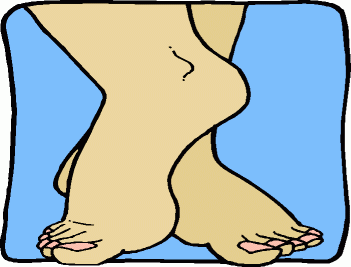 